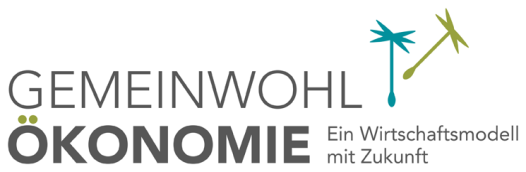 Antrag zur
Anerkennung als RegionalgruppeWir beantragen hiermit, offiziell als GWÖ Regionalgruppe anerkannt zu werden. Wir haben den „Regionalgruppen-Guide“ gelesen.* Diese beiden Antragsteller*innen werden als Regionalgruppen-Koordinator*innen geführt.** Diese Daten werden als offizielle Anschrift der Regionalgruppe geführt.Bitte dieses Formular ausfüllen und die Word-Datei an International Reception (international@ecogood.org) schicken.Name der RegionalgruppeName Antragsteller*in 1*Name Antragsteller*in 2*Name Antragsteller*in 3Name Antragsteller*in 4Straße**PLZ, Ort**Land**Telefonnummer**E-Mail-Adresse**Ort, Datum: